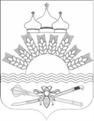                                              РОССИЙСКАЯ ФЕДЕРАЦИЯРОСТОВСКАЯ ОБЛАСТЬТАРАСОВСКИЙ РАЙОНМУНИЦИПАЛЬНОЕ ОБРАЗОВАНИЕ«ДЯЧКИНСКОЕ СЕЛЬСКОЕ ПОСЕЛЕНИЕ»  АДМИНИСТРАЦИЯ ДЯЧКИНСКОГО СЕЛЬСКОГО ПОСЕЛЕНИЯПОСТАНОВЛЕНИЕ       18.03.2024года                                   № 40                                          сл. ДячкиноОб исключении из реестра недвижимого имущества муниципального образования "Дячкинское сельское поселение"Тарасовского района Ростовской области      В соответствии с приказом Министерства финансов Российской Федерации от 10.10.2023 года № 163н «Об утверждении Порядка ведения органами местного самоуправления реестров муниципального имущества», в целях уточнения данных в реестре недвижимого имущества муниципального образования "Дячкинское сельское поселение" Тарасовского района Ростовской области, Администрация Дячкинского сельского поселенияПОСТАНОВЛЯЕТ:1. Исключить из реестра недвижимого имущества муниципального образования "Дячкинское сельское поселение" Тарасовского района Ростовской области:- жилой дом с реестровым номером 001/1-00058, расположенный по адресу: 346054, Ростовская область, Тарасовский район, п. Малое Полесье, ул. Полевая д.5;- мост в х. Каюковка по ул. Центральной с реестровым номером 001/3-00051, расположенный по адресу: 346054, Ростовская область, Тарасовский район, х. Каюковка;- мост по дороге на х. Каюковка с реестровым номером 001/3-00052, расположенный по адресу: 346054, Ростовская область, Тарасовский район, х. Каюковка;- мост по ул. Моховатой с реестровым номером 001/3-00053, расположенный по адресу: 346054, Ростовская область, Тарасовский район, сл.Дячкино;- комплексная трансформаторная подстанция с реестровым номером 001/3-00060, расположенная по адресу: 346054, Ростовская область, Тарасовский район, п. Малое Полесье;- смотровые колодцы 3шт.с реестровым номером 001/3-00068, расположенные по адресу: 346054, Ростовская область, Тарасовский район, сл.Дячкино.2. Ведущему специалисту по земельным и имущественным отношениям Бокаревой Т.П. внести изменения в реестр недвижимого имущества муниципального образования "Дячкинское сельское поселение" Тарасовского района Ростовской области.3. Главному бухгалтеру Казмеровой Е.В. снять с баланса Администрации Дячкинского сельского поселения недвижимое имущество.4. Контроль за исполнением настоящего постановления оставляю за собой.Глава АдминистрацииДячкинского сельского поселения                                                 Ю.С. Филиппова